VRŠOVICKÝ ZÁMEČEK – ZÓNY PRONÁJMU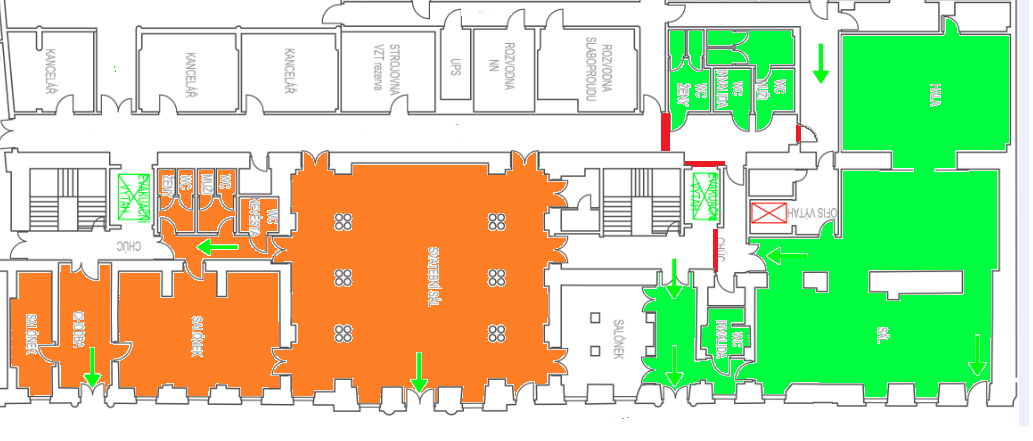 ZÓNA 1 – OBŘADNÍ SÍŃ ZÁMEČKU	ZÓNA 2 – MULTIFUNKČNÍ SÁL ZÁMEČKUZÁKAZ VSTUPU